RISK MONITORING FORMRISK DESCRIPTION Location, date						Signature Nis, 15 March 2019				            	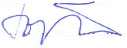 Project titleDevelopment of master curricula for natural disasters risk management in Western Balkan countries Project acronymNatRiskProject reference number573806-EPP-1-2016-1-RS-EPPKA2-CBHE-JPCoordinatorUniversity of NisProject start dateOctober 15, 2016Project duration36 monthsRisk titleAccreditation of master curricula in WB countriesAccreditation of master curricula in WB countriesDescription of riskProbabilityhighImpacthighMaster curricula in WB countries should be accredited in line with the national legislation in WB countries on time.Preventive actionWB partner HEIs should prepare and submit necessary documentation on time i.e. till the end of March 2018. WB partner HEIs should prepare and submit necessary documentation on time i.e. till the end of March 2018. Corrective actionWB HEIs should prepare and also correct accreditation documentation in line with the national legislation to avoid problemsWB HEIs should prepare and also correct accreditation documentation in line with the national legislation to avoid problemsDecision of SC, QAC and Project CoordinatorTo contact Commission for Accreditation in WB countries and other relevant agencies and institutions. To contact Commission for Accreditation in WB countries and other relevant agencies and institutions. 